Name: ____________________________________								Date: ________________Brame MYP/Vanguard Texas History								Class Period: _______Compromise of 1850Henry ____________’s solution to help maintain the balance of power between free states and slave states in Congress while avoiding further conflict…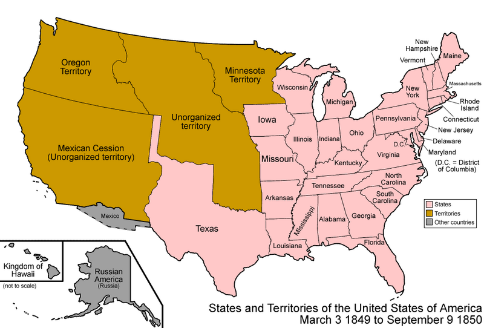 Texas agreed to surrender its claims to some _________________________ areas (New Mexico and part of Texas’s northern territory)The US agreed to give Texas $ ________ million in return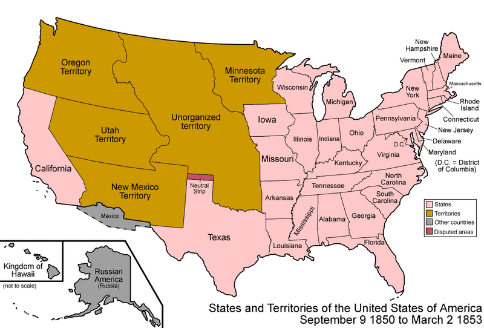 California was admitted to the U.S. as a ____________________ state_________________________________ could vote on the issue of slaveryStronger Fugitive Slave Act and ban on __________________________ in Washington D.C. Name: ____________________________________								Date: ________________Brame MYP/Vanguard Texas History								Class Period: _______Compromise of 1850Henry ____________’s solution to help maintain the balance of power between free states and slave states in Congress while avoiding further conflict…Texas agreed to surrender its claims to some _________________________ areas (New Mexico and part of Texas’s northern territory)The US agreed to give Texas $ ________ million in returnCalifornia was admitted to the U.S. as a ____________________ state_________________________________ could vote on the issue of slaveryStronger Fugitive Slave Act and ban on __________________________ in Washington D.C.